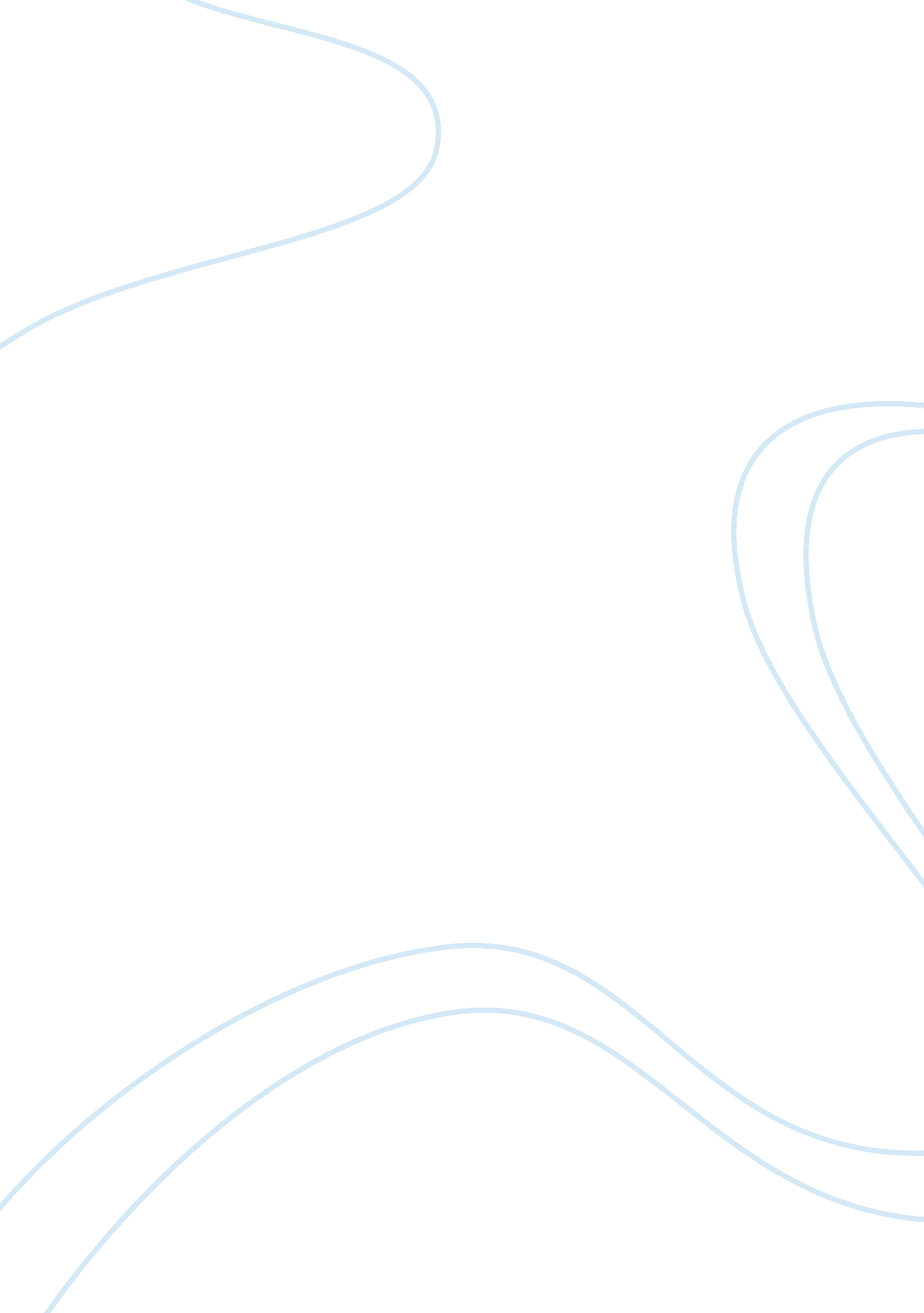 Summary of romeo and julietLiterature, British Literature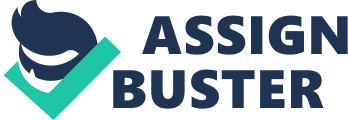 Romeo and Juliet, is a tragedy written by William Shakespeare. It’s about two teenagers that fall in love. But in the end there love for each other ends in the tragic death of the both of them. The star-crossed lovers took their life in order to be together, because they felt they could not live without each other. They felt they had to hide their relationship because their families were sworn enemies. But if only Juliet had been more open with her parents about her relationship, and not been so sneaky with dropping little hints toher parents so they don’t know she actually liked Romeo. Then just maybe they would’ve been more understanding and put there feud aside for the sake of Romeo and Juliet’s relationship. As Juliet says “ Indeed I never shall be satisfied with Romeo, till I behold him-dead. ” (III iv. 93-94) Juliet says this line before she goes to see Friar Laurence, and also after her and Romeo see each other alive for the last time. Juliet takes somewhat of a pause after she says “ till I behold him. ” She wants to see Romeo again but at the same time she has to hide him from her mother and make her believe that she blames Romeo for the death of Tybalt. Juliet does a lot of talking with her mother, but most of the things she tells her are lies. But not so much in this “ He shall not make me there a joyful bride I wonder at this haste that I must wed. ” (III iv. 117-118) Juliet’s telling her mother that Paris will not make her happy and that she doesn’t want to marry him. In this quote she is finally speaking up for herself and being more open about what her real feelings are. She just forgets to mention the part about her already being married to a Montague. Just like in (III iv. 121-123) when she says “ I will not marry yet and when I do I swear it shall be Romeo whom you know I hate, rather than Paris. ” Juliet is being a little bit open here and being a little sneaky. She’s refusing to marry Paris again, but she says she’d rather marry Romeo, whom she’s already married to. In a way this line is kind of like an inside joke. “ I pray thee leave me to myself tonight; for I have need of many orisons. ” (IV iii. 2-3) Juliet requests that the nurse leave her alone so she can pray. Juliet wants to be alone so she can take a potion that makes her look dead, which she tells no one about, not even the nurse even though she knows about her and Romeo and their marriage. As Juliet says “ We have culled such necessaries/As are behooveful for our state tomorrow. ” (IV iii. 7-8) Juliet is being very sneaky and clever here because it’s the day before the wedding and she knows that the nurse must have a lot of work to do, so she uses it to her advantage in order for her to be alone. Romeo and Juliet shouldn’t have had to kill themselves. There were so many other ways they could’ve gone about being with each other. One of the most obvious and simplest ways would have been to just say how they felt to everyone, instead of trying to take matters into their own hands and learning the hard way. She should have spent less time dropping hints and trying to be sneaky around her parents, and more time just thinking things through, and not doing just the first thing that pops into her head. 